Klachtenformulier Klachtencommissie WzdU kunt gebruik maken van dit formulier, indien u cliënt bent van MOB/Internos en onvrijwillige zorg ontvangt, zoals bedoeld in de wet zorg en dwang (Wzd).  Klachten kunnen tevens worden ingediend door een vertegenwoordiger van een cliënt of een nabestaande van een overleden cliënt. Op de behandeling van klachten is het Reglement Klachtencommissie Wzd van toepassing. U kunt dit reglement inzien en downloaden op onze website. In art. 5 van het Reglement Klachtencommissie Wzd, staat vermeld tegen welke beslissingen en/of nakoming van verplichtingen u een klacht kunt indienen. Op de behandeling van uw gegevens is de Privacyverklaring Klachtencommissie Wzd van toepassing, te vinden op onze website.1. Gegevens cliënt Naam:Voorletters:Geboortedatum:Telefoon:E-mailadres:2. Gegevens vertegenwoordiger, indien namens een cliënt een klacht wordt ingediend Naam:VoorlettersAdres:Telefoon:E-mailadres:Relatie tot cliënt:3. Tegen welke beslissing (of nakoming van welke verplichting) richt zich de klacht?4. Omschrijving van de klacht?5. Wat moet er volgens u gedaan worden om de klacht te verhelpen?6. Heeft u al contact gehad met de cliëntenvertrouwenspersoon Wzd (CVP-Wzd)? Ja/neeZo nee, wilt u ondersteuning van een CVP-Wzd?Handtekening indiener van de klacht:		                         Datum indiening: ------------------------------------------------------------------------------------------------------------7. Toestemmingsverklaring inzage medische gegevensIk ga er mee akkoord dat leden van de klachtencommissie gegevens van het medisch dossier c.q. patiëntendossier kunnen inzien, die betrekking hebben op de klacht en de periode waarop de klacht betrekking heeft.Handtekening indiener van de klacht:		Datum:------------------------------------------------------------------------------------------------------------Indiening klacht (klachtenformulier)U kunt dit formulier afgeven opsturen naar: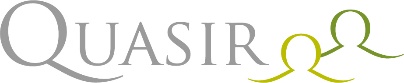 Klachtencommissie Wzd/Wvggz t.a.v. ambtelijk secretarise-mail: 	klachtencommissie@quasir.nl  post: Postbus 1021, 7940 KA  MeppelAls u vragen heeft voor de klachtencommissie, dan kunt u contact opnemen met de ambtelijk secretaris, per e-mail of telefonisch op nr. 06 - 82 82 23 58.